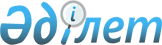 "Салық және бюджетке төленетін басқа да міндетті төлемдер туралы" Қазақстан Республикасының 2008 жылғы 10 желтоқсандағы Кодексінде (Салық кодексі) көзделген құжаттардың нысандарын бекіту туралы" Қазақстан Республикасы Үкіметінің 2011 жылғы 31 қазандағы № 1238 қаулысына өзгеріс енгізу туралыҚазақстан Республикасы Үкіметінің 2013 жылғы 1 шілдедегі № 659 қаулысы

      Қазақстан Республикасының Үкіметі ҚАУЛЫ ЕТЕДІ:



      1. «Салық және бюджетке төленетін басқа да міндетті төлемдер туралы» Қазақстан Республикасының 2008 жылғы 10 желтоқсандағы Кодексінде (Салық кодексі) көзделген құжаттардың нысандарын бекіту туралы» Қазақстан Республикасы Үкіметінің 2011 жылғы 31 қазандағы № 1238 қаулысына (Қазақстан Республикасының ПҮАЖ-ы, 2011 ж., № 59, 839-құжат) мынадай өзгеріс енгізілсін:



      көрсетілген қаулымен бекітілген бюджетке қолма-қол ақшамен төлеу жүзеге асырылуы мүмкін кейбір міндетті төлемдерді уәкілетті мемлекеттік органдардың немесе консулдық мекемелердің қабылдауы үшін қатаң есептілік бланкінің нысаны осы қаулыға қосымшаға сәйкес жаңа редакцияда жазылсын.



      2. Осы қаулы алғашқы ресми жарияланған күнінен бастап күнтізбелік он күн өткен соң қолданысқа енгізіледі.      Қазақстан Республикасының

      Премьер-Министрі                                     С. Ахметов

Қазақстан Республикасы

Үкіметінің      

2013 жылғы 1 шілдедегі

№ 659 қаулысына    

қосымша        

Қазақстан Республикасы 

Үкіметінің      

2011 жылғы 31 қазандағы

№ 1238 қаулысымен   

бекітілген      

нысан 

Бюджетке қолма-қол ақшамен төлеу жүзеге асырылуы мүмкін кейбір

міндетті төлемдерді уәкілетті мемлекеттік органдардың немесе

консулдық мекемелердің қабылдауы үшін қатаң

есептілік бланкі
					© 2012. Қазақстан Республикасы Әділет министрлігінің «Қазақстан Республикасының Заңнама және құқықтық ақпарат институты» ШЖҚ РМК
				Квитанцияның түбіртегі                        Сериясы         №Төлеушінің (Т.А.Ә.) атауы _____________________________________________________________

_______________________________________________________________________________________Төлеушінің ЖСН (БСН)*

Төлеушінің СТН*

(бар болған жағдайда)

Төлемнің мақсаты: ____________________________________________________________________:

_______________________________________________________________________________________Төлемнің сомасы

_______________________________________________________________________________________

              (төлем валютасын көрсете отырып, санмен және жазбаша түрде)

_______________________________________________________________________________________

_______________________________________________________________________________________

Квитанцияны берген уәкілетті мемлекеттік органның немесе консулдық мекеменің атауы:

_______________________________________________________________________________________

_______________________________________________________________________________________          Берген күні: 20__ ж. «___» ________________________

М.О.      Квитанцияны берген лауазымды тұлғаның Т.А.Ә., қолы:

          ___________________________________________________

          ___________________________________________________

          Төлеушінің қолы ___________________________________Ескертпе:

* Жеке тұлғалар ерекше қорғалатын табиғи аумақтарды пайдаланғаны үшін немесе орманды пайдаланғаны үшін төлемақы сомасын қолма-қол ақшамен төлеген кезде табиғат қорғау ұйымдарының немесе мемлекеттік орман иеленушілердің сәйкестендіру нөмірі қойылады.

Жеке тұлғалар ерекше қорғалатын табиғи аумақтарды пайдаланғаны үшін төлемақы сомасын қолма-қол ақшамен төлеген кезде «Төлемнің мақсаты» деген жолда ерекше қорғалатын табиғи аумаққа көлік құралымен кіретін жеке тұлғалардың саны, көлік құралының маркасы мен нөмірі көрсетіледі.Квитанция                        Сериясы            №Төлеушінің (Т.А.Ә.) атауы _____________________________________________________________

_______________________________________________________________________________________Төлеушінің ЖСН (БСН)*

Төлеушінің СТН*

(бар болған жағдайда)

Төлемнің мақсаты: ____________________________________________________________________:

_______________________________________________________________________________________Төлемнің сомасы

_______________________________________________________________________________________

              (төлем валютасын көрсете отырып, санмен және жазбаша түрде)

_______________________________________________________________________________________

_______________________________________________________________________________________

Квитанцияны берген уәкілетті мемлекеттік органның немесе консулдық мекеменің атауы:

_______________________________________________________________________________________

_______________________________________________________________________________________          Берген күні: 20__ ж. «___» ________________________

М.О.      Квитанцияны берген лауазымды тұлғаның Т.А.Ә., қолы:

          ___________________________________________________

          ___________________________________________________

          Төлеушінің қолы ___________________________________Ескертпе:

* Жеке тұлғалар ерекше қорғалатын табиғи аумақтарды пайдаланғаны үшін немесе орманды пайдаланғаны үшін төлемақы сомасын қолма-қол ақшамен төлеген кезде табиғат қорғау ұйымдарының немесе мемлекеттік орман иеленушілердің сәйкестендіру нөмірі қойылады.

Жеке тұлғалар ерекше қорғалатын табиғи аумақтарды пайдаланғаны үшін төлемақы сомасын қолма-қол ақшамен төлеген кезде «Төлемнің мақсаты» деген жолда ерекше қорғалатын табиғи аумаққа көлік құралымен кіретін жеке тұлғалардың саны, көлік құралының маркасы мен нөмірі көрсетіледі.